EK-12Belgeye, fotoğraflı nüfus cüzdanı aslı ve fotokopisi, eski lisans, yeni çekilmiş üç vesikalık fotoğraf eklenecektir.2022-20232022-2023VİZE FORMUVİZE FORMUVİZE FORMUVİZE FORMUVİZE FORMUVİZE FORMU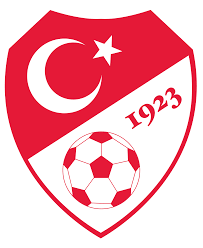 LİSANS NO::::::::              RESİMT.C. KİMLİK NO::::::::              RESİMADI SOYADI::::::::              RESİMAnne Adı::::::::              RESİMBaba Adı::::::::              RESİMDoğum Yeri:::Doğum TarihiDoğum TarihiDoğum Tarihi::              RESİMKulüp Adı::::::::              RESİMKulüp Kodu::::::::              RESİMVELİ MUVAFAKATIVELİ MUVAFAKATIVELİ MUVAFAKATIVELİ MUVAFAKATIVELİ MUVAFAKATIVELİ MUVAFAKATIVELİ MUVAFAKATIVELİ MUVAFAKATIVELİ MUVAFAKATI              RESİMVelisi bulunduğum yukarıda kimlik bilgileri yazılı olan futbolcunun 2022-2023 sezonu için tescilli lisansının vizesinin ………………………………………………………………………………………………………………….. Spor Kulübü adına yapılmasına muvafakat ediyorum.VeliAdı:Soyadı:                                                                                                                                                İmzaTarih:Velisi bulunduğum yukarıda kimlik bilgileri yazılı olan futbolcunun 2022-2023 sezonu için tescilli lisansının vizesinin ………………………………………………………………………………………………………………….. Spor Kulübü adına yapılmasına muvafakat ediyorum.VeliAdı:Soyadı:                                                                                                                                                İmzaTarih:Velisi bulunduğum yukarıda kimlik bilgileri yazılı olan futbolcunun 2022-2023 sezonu için tescilli lisansının vizesinin ………………………………………………………………………………………………………………….. Spor Kulübü adına yapılmasına muvafakat ediyorum.VeliAdı:Soyadı:                                                                                                                                                İmzaTarih:Velisi bulunduğum yukarıda kimlik bilgileri yazılı olan futbolcunun 2022-2023 sezonu için tescilli lisansının vizesinin ………………………………………………………………………………………………………………….. Spor Kulübü adına yapılmasına muvafakat ediyorum.VeliAdı:Soyadı:                                                                                                                                                İmzaTarih:Velisi bulunduğum yukarıda kimlik bilgileri yazılı olan futbolcunun 2022-2023 sezonu için tescilli lisansının vizesinin ………………………………………………………………………………………………………………….. Spor Kulübü adına yapılmasına muvafakat ediyorum.VeliAdı:Soyadı:                                                                                                                                                İmzaTarih:Velisi bulunduğum yukarıda kimlik bilgileri yazılı olan futbolcunun 2022-2023 sezonu için tescilli lisansının vizesinin ………………………………………………………………………………………………………………….. Spor Kulübü adına yapılmasına muvafakat ediyorum.VeliAdı:Soyadı:                                                                                                                                                İmzaTarih:Velisi bulunduğum yukarıda kimlik bilgileri yazılı olan futbolcunun 2022-2023 sezonu için tescilli lisansının vizesinin ………………………………………………………………………………………………………………….. Spor Kulübü adına yapılmasına muvafakat ediyorum.VeliAdı:Soyadı:                                                                                                                                                İmzaTarih:Velisi bulunduğum yukarıda kimlik bilgileri yazılı olan futbolcunun 2022-2023 sezonu için tescilli lisansının vizesinin ………………………………………………………………………………………………………………….. Spor Kulübü adına yapılmasına muvafakat ediyorum.VeliAdı:Soyadı:                                                                                                                                                İmzaTarih:Velisi bulunduğum yukarıda kimlik bilgileri yazılı olan futbolcunun 2022-2023 sezonu için tescilli lisansının vizesinin ………………………………………………………………………………………………………………….. Spor Kulübü adına yapılmasına muvafakat ediyorum.VeliAdı:Soyadı:                                                                                                                                                İmzaTarih:Velisi bulunduğum yukarıda kimlik bilgileri yazılı olan futbolcunun 2022-2023 sezonu için tescilli lisansının vizesinin ………………………………………………………………………………………………………………….. Spor Kulübü adına yapılmasına muvafakat ediyorum.VeliAdı:Soyadı:                                                                                                                                                İmzaTarih:FUTBOLCU TAAHHÜTNAMESİFUTBOLCU TAAHHÜTNAMESİFUTBOLCU TAAHHÜTNAMESİFUTBOLCU TAAHHÜTNAMESİFUTBOLCU TAAHHÜTNAMESİFUTBOLCU TAAHHÜTNAMESİFUTBOLCU TAAHHÜTNAMESİFUTBOLCU TAAHHÜTNAMESİFUTBOLCU TAAHHÜTNAMESİFUTBOLCU TAAHHÜTNAMESİ2022-2023 Futbol sezonunda lisans vizemin, tescilli bulunduğum ………………………………………………………………………………………………………..………………………………………………………………………………… Spor Kulübü adına yapılmasını kabul ve taahhüt ederim. (18 Yaş Altı-18 Yaş Üstü)FutbolcuAdı:Soyadı:                                                                                                                                                  İmzaTarih:2022-2023 Futbol sezonunda lisans vizemin, tescilli bulunduğum ………………………………………………………………………………………………………..………………………………………………………………………………… Spor Kulübü adına yapılmasını kabul ve taahhüt ederim. (18 Yaş Altı-18 Yaş Üstü)FutbolcuAdı:Soyadı:                                                                                                                                                  İmzaTarih:2022-2023 Futbol sezonunda lisans vizemin, tescilli bulunduğum ………………………………………………………………………………………………………..………………………………………………………………………………… Spor Kulübü adına yapılmasını kabul ve taahhüt ederim. (18 Yaş Altı-18 Yaş Üstü)FutbolcuAdı:Soyadı:                                                                                                                                                  İmzaTarih:2022-2023 Futbol sezonunda lisans vizemin, tescilli bulunduğum ………………………………………………………………………………………………………..………………………………………………………………………………… Spor Kulübü adına yapılmasını kabul ve taahhüt ederim. (18 Yaş Altı-18 Yaş Üstü)FutbolcuAdı:Soyadı:                                                                                                                                                  İmzaTarih:2022-2023 Futbol sezonunda lisans vizemin, tescilli bulunduğum ………………………………………………………………………………………………………..………………………………………………………………………………… Spor Kulübü adına yapılmasını kabul ve taahhüt ederim. (18 Yaş Altı-18 Yaş Üstü)FutbolcuAdı:Soyadı:                                                                                                                                                  İmzaTarih:2022-2023 Futbol sezonunda lisans vizemin, tescilli bulunduğum ………………………………………………………………………………………………………..………………………………………………………………………………… Spor Kulübü adına yapılmasını kabul ve taahhüt ederim. (18 Yaş Altı-18 Yaş Üstü)FutbolcuAdı:Soyadı:                                                                                                                                                  İmzaTarih:2022-2023 Futbol sezonunda lisans vizemin, tescilli bulunduğum ………………………………………………………………………………………………………..………………………………………………………………………………… Spor Kulübü adına yapılmasını kabul ve taahhüt ederim. (18 Yaş Altı-18 Yaş Üstü)FutbolcuAdı:Soyadı:                                                                                                                                                  İmzaTarih:2022-2023 Futbol sezonunda lisans vizemin, tescilli bulunduğum ………………………………………………………………………………………………………..………………………………………………………………………………… Spor Kulübü adına yapılmasını kabul ve taahhüt ederim. (18 Yaş Altı-18 Yaş Üstü)FutbolcuAdı:Soyadı:                                                                                                                                                  İmzaTarih:2022-2023 Futbol sezonunda lisans vizemin, tescilli bulunduğum ………………………………………………………………………………………………………..………………………………………………………………………………… Spor Kulübü adına yapılmasını kabul ve taahhüt ederim. (18 Yaş Altı-18 Yaş Üstü)FutbolcuAdı:Soyadı:                                                                                                                                                  İmzaTarih:2022-2023 Futbol sezonunda lisans vizemin, tescilli bulunduğum ………………………………………………………………………………………………………..………………………………………………………………………………… Spor Kulübü adına yapılmasını kabul ve taahhüt ederim. (18 Yaş Altı-18 Yaş Üstü)FutbolcuAdı:Soyadı:                                                                                                                                                  İmzaTarih:SAĞLIK BEYANISAĞLIK BEYANISAĞLIK BEYANISAĞLIK BEYANISAĞLIK BEYANISAĞLIK BEYANISAĞLIK BEYANISAĞLIK BEYANISAĞLIK BEYANISAĞLIK BEYANIYukarıda kimlik bilgileri bulunmakta olup, sağlık yönünden futbol oynamaya ve yarışmalara katılmaya elverişliliği beyan ederim.Yukarıda kimlik bilgileri bulunmakta olup, sağlık yönünden futbol oynamaya ve yarışmalara katılmaya elverişliliği beyan ederim.Yukarıda kimlik bilgileri bulunmakta olup, sağlık yönünden futbol oynamaya ve yarışmalara katılmaya elverişliliği beyan ederim.Yukarıda kimlik bilgileri bulunmakta olup, sağlık yönünden futbol oynamaya ve yarışmalara katılmaya elverişliliği beyan ederim.Yukarıda kimlik bilgileri bulunmakta olup, sağlık yönünden futbol oynamaya ve yarışmalara katılmaya elverişliliği beyan ederim.Yukarıda kimlik bilgileri bulunmakta olup, sağlık yönünden futbol oynamaya ve yarışmalara katılmaya elverişliliği beyan ederim.Yukarıda kimlik bilgileri bulunmakta olup, sağlık yönünden futbol oynamaya ve yarışmalara katılmaya elverişliliği beyan ederim.Yukarıda kimlik bilgileri bulunmakta olup, sağlık yönünden futbol oynamaya ve yarışmalara katılmaya elverişliliği beyan ederim.Yukarıda kimlik bilgileri bulunmakta olup, sağlık yönünden futbol oynamaya ve yarışmalara katılmaya elverişliliği beyan ederim.Yukarıda kimlik bilgileri bulunmakta olup, sağlık yönünden futbol oynamaya ve yarışmalara katılmaya elverişliliği beyan ederim.FUTBOLCU (18 YAŞ ÜSTÜ)Adı:Soyadı:Tarih:                                                     İmza:FUTBOLCU (18 YAŞ ÜSTÜ)Adı:Soyadı:Tarih:                                                     İmza:FUTBOLCU (18 YAŞ ÜSTÜ)Adı:Soyadı:Tarih:                                                     İmza:FUTBOLCU (18 YAŞ ÜSTÜ)Adı:Soyadı:Tarih:                                                     İmza:FUTBOLCU (18 YAŞ ÜSTÜ)Adı:Soyadı:Tarih:                                                     İmza:VELİ (18 YAŞ ALTI)Adı:Soyadı:Tarih:                                        İmza:İletişim No:VELİ (18 YAŞ ALTI)Adı:Soyadı:Tarih:                                        İmza:İletişim No:VELİ (18 YAŞ ALTI)Adı:Soyadı:Tarih:                                        İmza:İletişim No:VELİ (18 YAŞ ALTI)Adı:Soyadı:Tarih:                                        İmza:İletişim No:VELİ (18 YAŞ ALTI)Adı:Soyadı:Tarih:                                        İmza:İletişim No:KULÜP ONAYIKULÜP ONAYIKULÜP ONAYIKULÜP ONAYIKULÜP ONAYIKULÜP ONAYIKULÜP ONAYIKULÜP ONAYIKULÜP ONAYIKULÜP ONAYIBu formdaki her türlü bilgi, mühür, imzaların doğru olduğunu onaylarız. Aksi halde sorumluluğun kulübümüze ait olduğunu veHakkımızda Futbol Disiplin Talimatı hükümlerine göre işlem yapılmasını kabul ve taahhüt ederiz.  KULÜP KODU :………………………………………Bu formdaki her türlü bilgi, mühür, imzaların doğru olduğunu onaylarız. Aksi halde sorumluluğun kulübümüze ait olduğunu veHakkımızda Futbol Disiplin Talimatı hükümlerine göre işlem yapılmasını kabul ve taahhüt ederiz.  KULÜP KODU :………………………………………Bu formdaki her türlü bilgi, mühür, imzaların doğru olduğunu onaylarız. Aksi halde sorumluluğun kulübümüze ait olduğunu veHakkımızda Futbol Disiplin Talimatı hükümlerine göre işlem yapılmasını kabul ve taahhüt ederiz.  KULÜP KODU :………………………………………Bu formdaki her türlü bilgi, mühür, imzaların doğru olduğunu onaylarız. Aksi halde sorumluluğun kulübümüze ait olduğunu veHakkımızda Futbol Disiplin Talimatı hükümlerine göre işlem yapılmasını kabul ve taahhüt ederiz.  KULÜP KODU :………………………………………Bu formdaki her türlü bilgi, mühür, imzaların doğru olduğunu onaylarız. Aksi halde sorumluluğun kulübümüze ait olduğunu veHakkımızda Futbol Disiplin Talimatı hükümlerine göre işlem yapılmasını kabul ve taahhüt ederiz.  KULÜP KODU :………………………………………Bu formdaki her türlü bilgi, mühür, imzaların doğru olduğunu onaylarız. Aksi halde sorumluluğun kulübümüze ait olduğunu veHakkımızda Futbol Disiplin Talimatı hükümlerine göre işlem yapılmasını kabul ve taahhüt ederiz.  KULÜP KODU :………………………………………Bu formdaki her türlü bilgi, mühür, imzaların doğru olduğunu onaylarız. Aksi halde sorumluluğun kulübümüze ait olduğunu veHakkımızda Futbol Disiplin Talimatı hükümlerine göre işlem yapılmasını kabul ve taahhüt ederiz.  KULÜP KODU :………………………………………Bu formdaki her türlü bilgi, mühür, imzaların doğru olduğunu onaylarız. Aksi halde sorumluluğun kulübümüze ait olduğunu veHakkımızda Futbol Disiplin Talimatı hükümlerine göre işlem yapılmasını kabul ve taahhüt ederiz.  KULÜP KODU :………………………………………Bu formdaki her türlü bilgi, mühür, imzaların doğru olduğunu onaylarız. Aksi halde sorumluluğun kulübümüze ait olduğunu veHakkımızda Futbol Disiplin Talimatı hükümlerine göre işlem yapılmasını kabul ve taahhüt ederiz.  KULÜP KODU :………………………………………Bu formdaki her türlü bilgi, mühür, imzaların doğru olduğunu onaylarız. Aksi halde sorumluluğun kulübümüze ait olduğunu veHakkımızda Futbol Disiplin Talimatı hükümlerine göre işlem yapılmasını kabul ve taahhüt ederiz.  KULÜP KODU :………………………………………Kulüp İmza YetkilisiAdı-Soyadı:Tarih:İmza:Kulüp İmza YetkilisiAdı-Soyadı:Tarih:İmza:Kulüp İmza YetkilisiAdı-Soyadı:Tarih:İmza:Kulüp İmza YetkilisiAdı-Soyadı:Tarih:İmza:Kulüp İmza YetkilisiAdı-Soyadı:Tarih:İmza:Kulüp İmza YetkilisiAdı-Soyadı:Tarih:İmza:Kulüp İmza YetkilisiAdı-Soyadı:Tarih:İmza: